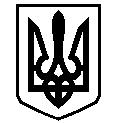 У К Р А Ї Н АВАСИЛІВСЬКА МІСЬКА РАДАЗАПОРІЗЬКОЇ ОБЛАСТІсьомого скликаннясорокова сесіяР І Ш Е Н Н Я 21 березня 2019                                                                                                         №  2Про звільнення Служби у справах дітей Василівської районної державної адміністрації Запорізької області від сплати державного мита за повторну видачу свідоцтв про державну реєстрацію актів цивільного стану на 2019 рік Керуючись п. 28 ч. 1 ст. 26 Закону України «Про місцеве самоврядування в Україні», ст. 5 Декрету Кабінету Міністрів України «Про державне мито»  та розглянувши звернення Служби у справах дітей Василівської районної державної адміністрації Запорізької області щодо звільнення від сплати державного мита  Василівська міська радаВ И Р І Ш И Л А:1. Звільнити Службу у справах дітей Василівської районної державної адміністрації Запорізької області від сплати державного мита за повторну видачу свідоцтв про державну реєстрацію актів цивільного стану, яке зараховується до бюджету міста Василівка на 2019 рік.2. Дане рішення ввести в дію з 01 квітня 2019 року.3. Контроль за виконанням даного рішення покласти на постійну комісію міської ради з питань бюджету, фінансів, планування соціально-економічного розвитку міста .Міський голова                                                                                           Л.М. Цибульняк